		Соглашение		О принятии согласованных технических правил Организации Объединенных Наций для колесных транспортных средств, предметов оборудования и частей, которые могут быть установлены и/или использованы на колесных транспортных средствах, и об условиях взаимного признания официальных утверждений, выдаваемых на основе этих правил Организации Объединенных Наций*(Пересмотр 3, включающий поправки, вступившие в силу 14 сентября 2017 года)_______________		Добавление 82 — Правила № 83 ООН		Пересмотр 3 — Поправка 9Дополнение 14 к поправкам серии 05 — Дата вступления в силу: 7 января 2022 года		Единообразные предписания, касающиеся официального утверждения транспортных средств в отношении выбросов загрязняющих веществ в зависимости от требований
к моторному топливуНастоящий документ опубликован исключительно в информационных целях. Аутентичным и юридически обязательным текстом является документ: ECE/TRANS/ WP.29/2021/68.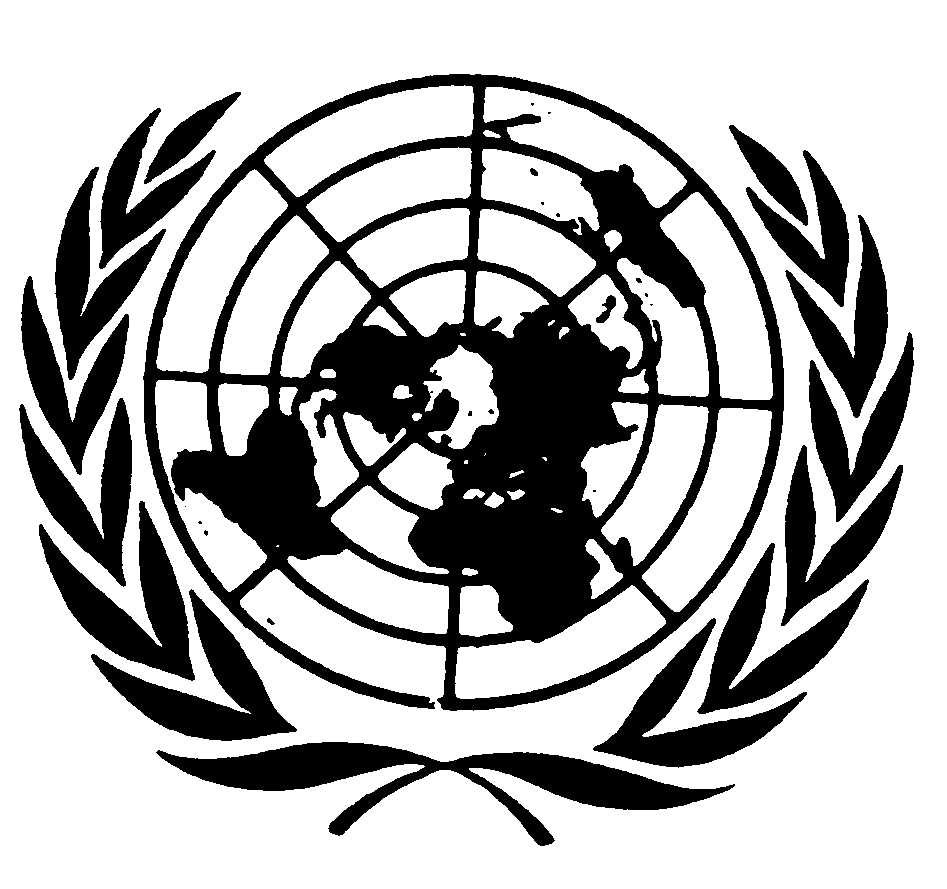 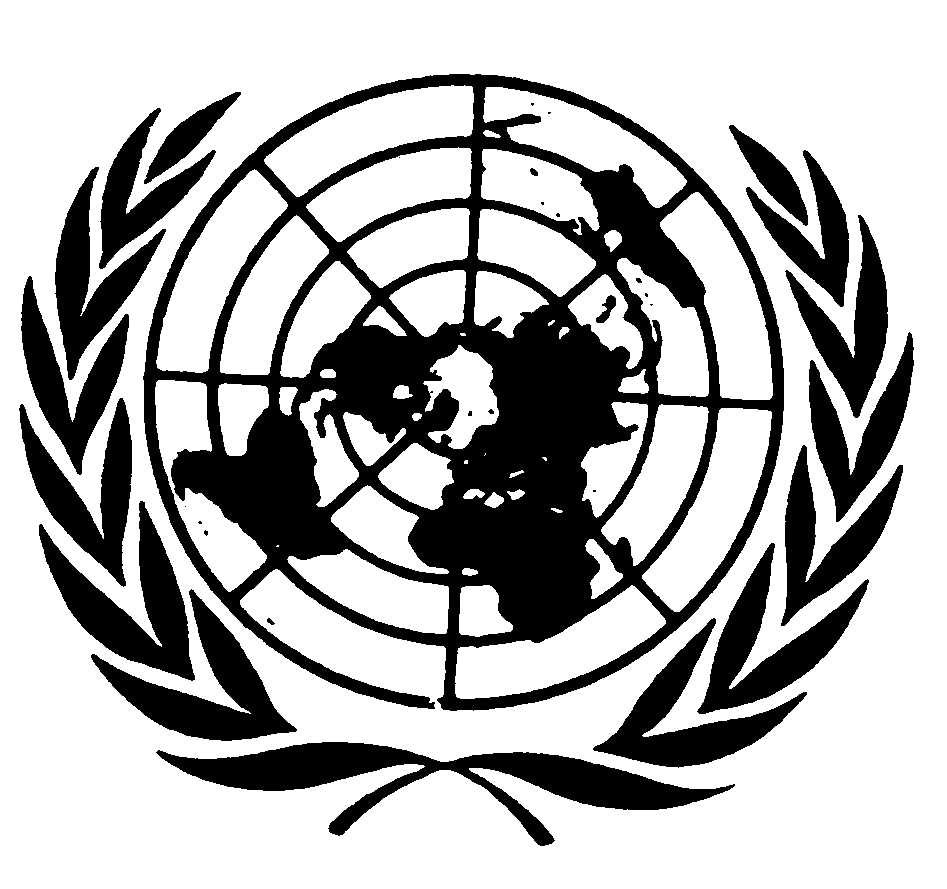 Приложение 4a, пункт 5.1 изменить следующим образом:«5.1	Процедура испытанияОписание процедуры измерения дорожной нагрузки на транспортное средство приводится в добавлении 7a к настоящему приложению.В том случае, если дорожная нагрузка на транспортное средство уже была определена в соответствии с процедурами ВПИМ, установленными в ГТП № 15 ООН, в качестве альтернативы может быть использована методология, описанная в добавлении 7b.Использования этих процедур не требуется, если нагрузку на динамометр регулируют в зависимости от контрольной массы транспортного средства».Приложение 4a, добавление 7, изменить нумерацию на 7a.Приложение 4a, включить новое добавление 7b следующего содержания:«Приложение 4a — Добавление 7b		Альтернативная процедура определения общей дорожной нагрузки на транспортное средство1.	Введение В настоящем добавлении излагается метод расчета общей дорожной нагрузки, который может использоваться по усмотрению изготовителя в том случае, если дорожная нагрузка на транспортное средство была определена в соответствии с процедурами ВПИМ, описанными
в ГТП № 15 ООН.2.	Метод2.1	Расчет дорожной нагрузки на транспортное средство согласно ВПИМДорожную нагрузку на транспортное средство согласно ВПИМ определяют в соответствии с приложением 4 к ГТП № 15 ООН либо, если транспортное средство принадлежит к интерполяционному семейству, в соответствии с пунктом 3.2.3.2.2 приложения 7 “Определение общей дорожной нагрузки на транспортное средство” с учетом входных параметров отдельного транспортного средства:a)	испытательной массы транспортного средства, оснащенного стандартным оборудованием1;b)		значения КСК, определенного для соответствующего класса энергоэффективности шин в соответствии с таблицей А4/2 приложения 4 к ГТП № 15 ООН, либо, если шины на передней и задней осях относятся к различным классам по энергоэффективности, в соответствии со средневзвешенным значением, рассчитанным по уравнению, приведенному в пункте 3.2.3.2.2.2.3 приложения 7 к ГТП № 15 ООН;с)	аэродинамического сопротивления транспортного средства, оснащенного стандартным оборудованием.2.2	Расчет применяемого (для НЕЕЦ) значения дорожной нагрузки на транспортное средство2.2.1	Влияние различных предписаний по давлению в шинахЗа давление в шинах, которое следует учитывать для целей расчета дорожной нагрузки НЕЕЦ, принимают среднее арифметическое значение по двум осям от среднего значения между минимальным и максимальным значениями давления в шинах, разрешенными для выбранных шин на каждой оси в соответствии с контрольной массой транспортного средства для НЕЕЦ. Расчет производят по следующей формуле:где:Pmax — среднее арифметическое максимальных значений давления
в выбранных шинах по двум осям;Pmin — среднее арифметическое минимальных значений давления
в выбранных шинах по двум осям.Соответствующее влияние в плане сопротивления, воздействующего на транспортное средство, рассчитывают по следующей формуле:2.2.2	Влияние глубины протектора шинВлияние в плане сопротивления, воздействующего на транспортное средство, определяют по следующей формуле:где RMn — контрольная масса транспортного средства в соответствии
с настоящими Правилами.2.2.3	Влияние различных подходов к учету массы вращающихся частейПри регулировании параметров выбега для ВПИМ значения времени выбега преобразуют в силу и наоборот, принимая в расчет применимую испытательную массу плюс поправку на вращающуюся массу (3 % от значения MRO + 25 кг). При регулировании параметров выбега для НЕЕЦ значения времени выбега преобразуют в силу и наоборот, не принимая в расчет влияние вращающейся массы.2.2.4	Определение коэффициентов дорожной нагрузки для НЕЕЦa)	Коэффициент дорожной нагрузки F0,n, выраженный в ньютонах (Н), для транспортного средства, определяют следующим образом:i)	влияние различных сил инерции:где:RMn — контрольная масса транспортного средства в соответствии с настоящими Правилами;F0w — коэффициент дорожной нагрузки F0, определенный для испытания транспортного средства по процедуре ВПИМ; TMw — испытательная масса транспортного средства, оснащенного стандартным оборудованием, по процедуре ВПИМ;ii)	влияние различного давления в шинах:где используемый в формуле коэффициент  рассчитан в соответствии с пунктом 2.2.1;iii)	влияние инерции вращающихся частей:iv)	влияние различной глубины протектора шин:где используемый в формуле коэффициент  рассчитан в соответствии с пунктом 2.2.2.b)	Коэффициент дорожной нагрузки F1n для транспортного средства определяют следующим образом: с)	Коэффициент дорожной нагрузки F2n для транспортного средства определяют следующим образом:где коэффициент  — коэффициент дорожной нагрузки F2 согласно ВПИМ, определенный для транспортного средства, оснащенного стандартным оборудованием».E/ECE/324/Rev.1/Add.82/Rev.3/Amend.9−E/ECE/TRANS/505/Rev.1/Add.82/Rev.3/Amend.9E/ECE/324/Rev.1/Add.82/Rev.3/Amend.9−E/ECE/TRANS/505/Rev.1/Add.82/Rev.3/Amend.921 March 2022